ФЕДЕРАЛЬНОЕ ГОСУДАРСТВЕННОЕ БЮДЖЕТНОЕ ОБРАЗОВАТЕЛЬНОЕ УЧРЕЖДЕНИЕ ВЫСШЕГО ОБРАЗОВАНИЯ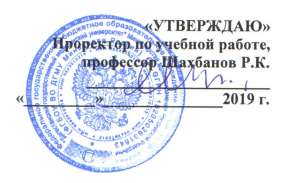 «ДАГЕСТАНСКИЙ ГОСУДАРСТВЕННЫЙ МЕДИЦИНСКИЙ УНИВЕРСИТЕТ»МИНИСТЕРСТВА ЗДРАВООХРАНЕНИЯ РОССИЙСКОЙ ФЕДЕРАЦИИРАБОЧАЯ ПРОГРАММАПо дисциплине «История»Индекс дисциплины – Б1.Б.12 Специальность – 31.05.01 Лечебное делоУровень высшего образования: специалитет Квалификация выпускника: врач - лечебник Факультет: лечебныйКафедра Философии и истории Форма обучения: очнаяКурс: 1 Семестр: IВсего трудоёмкость: 3 з.е. / 108 часов Лекции: 32 часа.Практические занятия: 32 часаСамостоятельная работа обучающегося: 44 часа. Форма контроля: зачёт в I семестреМахачкала – 20191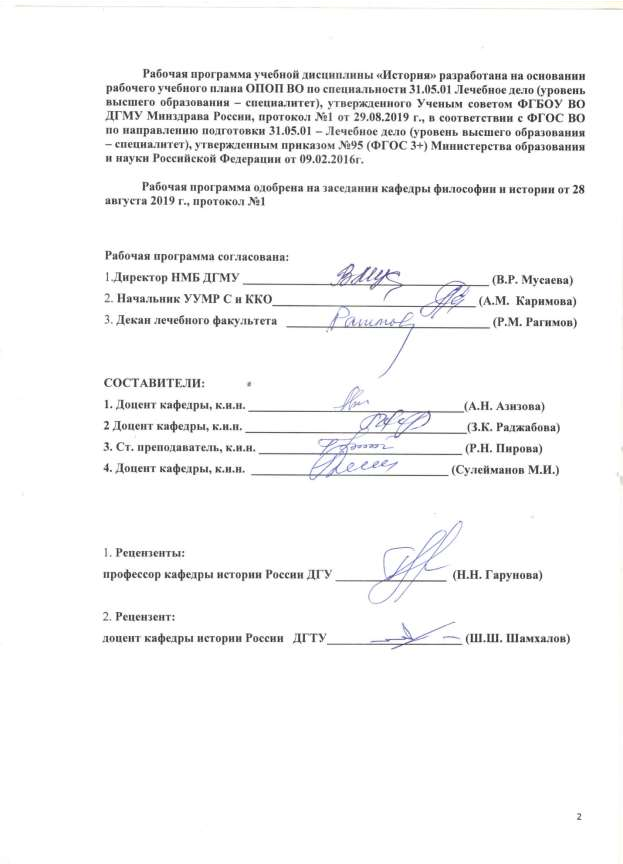 2СОДЕРЖАНИЕ:1. 2.3.4.5.5.1.5.2.5.3.ЦЕЛЬ И ЗАДАЧИ ОСВОЕНИЯ ДИСЦИПЛИНЫ (МОДУЛЯ)	4 ПЕРЕЧЕНЬ ПЛАНИРУЕМЫХ РЕЗУЛЬТАТОВ ОБУЧЕНИЯ                                                 4-5МЕСТО УЧЕБНОЙ ДИСЦИПЛИНЫ (МОДУЛЯ) В СТРУКТУРЕ	5-6 ОБРАЗОВАТЕЛЬНОЙ ПРОГРАММЫТРУДОЕМКОСТЬ УЧЕБНОЙ ДИСЦИПЛИНЫ (МОДУЛЯ) И ВИДЫ	6 КОНТАКТНОЙ РАБОТЫСТРУКТУРА И СОДЕРЖАНИЕ УЧЕБНОЙ ДИСЦИПЛИНЫ (МОДУЛЯ)	7-9Разделы учебной дисциплины (модуля) и компетенции, которые должны быть	9 освоены при их изученииРазделы дисциплины (модуля), виды учебной деятельности и формы текущего	9-10 контроляНазвание тем лекций с указанием количества часов	10-115.4.  Название тем практических занятий с указанием количества часов	     115.5. 5.6.6.7.8. 9. 10.11.12.13.Лабораторный практикумСамостоятельная работа обучающегося по дисциплине	11-12ПЕРЕЧЕНЬ ОСНОВНОЙ И ДОПОЛНИТЕЛЬНОЙ ЛИТЕРАТУРЫ,	13 НЕОБХОДИМОЙ ДЛЯ ОСВОЕНИЯ ДИСЦИПЛИНЫПЕРЕЧЕНЬ РЕСУРСОВ ИНФОРМАЦИОННО-ТЕЛЕКОММУНИКАЦИОННОИ	14 СЕТИ «ИНТЕРНЕТ»ИНФОРМАЦИОННЫЕ ТЕХНОЛОГИИ	14МАТЕРИАЛЬНО-ТЕХНИЧЕСКОЕ ОБЕСПЕЧЕНИЕ	15 КАДРОВОЕ ОБЕСПЕЧЕНИЕ                                                                                                    16-17ФОНД ОЦЕНОЧНЫХ СРЕДСТВ ДЛЯ ПРОВЕДЕНИЯ ТЕКУЩЕГО КОНТРОЛЯ И	19-36 ПРОМЕЖУТОЧНОЙ АТТЕСТАЦИИЛИСТ РЕГИСТРАЦИИ ИЗМЕНЕНИЙ В РАБОЧУЮ ПРОГРАММУ	18Приложение: ФОС	37-31. ЦЕЛЬ И ЗАДАЧИ ОСВОЕНИЯ ДИСЦИПЛИНЫЦель - расширение и углубление знаний студентов в области Отечественной и мировой истории, развитие аналитического мышления, навыков публичных выступлений и дискуссий.	Программа построена в соответствии с Государственным образовательным стандартом по специальности «Лечебное дело»; требованиями (федерального компонента) к образовательному минимуму содержания основной образовательной программы подготовки по специальности «Лечебное дело»	по циклу «Общие гуманитарные и социально-экономические дисциплины», утвержденными Министерством Образования РФ 10.03.2000; Примерной программы дисциплины «История» для специальности «Лечебное дело», утвержденная Министерством Образования Российской Федерации 05.01.2003.Настоящая рабочая программа предусматривает использование модульной технологии обучения с реализацией компетентностного подхода в преподавании Истории. Это позволит сформировать ключевые (базовые, универсальные) и профессиональные компетенции, т. е. готовность студентов использовать усвоенные знания, умения и навыки, а также способы деятельности для решения практических и теоретических проблем, проблем, возникающих в результате их профессиональной деятельности. Усвоение студентом базовых компетенций делает возможным на их основе формирование профессиональных компетенций специалиста с высокими морально-нравственными принципами.Задачи:- подготовка студентов к личностной ориентации в современном мире, к свободному выбору своих мировоззренческих позиций и развитию творческих способностей;- углубление и систематизация исторических знаний;-формирование аналитического мышления, позволяющего выявлять сущность стержневых событий истории и отношения между ними;-обучение студентов самостоятельности и критичности при оценке различных интерпретаций событий отечественной истории.2. ПЕРЕЧЕНЬ ПЛАНИРУЕМЫХ РЕЗУЛЬТАТОВ ОБУЧЕНИЯ Формируемые в процессе изучения учебной дисциплины компетенции:№ Наимено ваниекатегори и компете нции 11	 Обще-культур-ные компете нции2ОК-1: способность к абстрактному мышлению, анализу, синтезу. Знать: сущность, формыи функции исторического знания;методыи источникиизучения отечественной истории;	периодизацию отечественной истории; современные	концепции	развития     мирового	исторического	процесса, возникновения и развития цивилизаций; общие закономерности и национальные особенности становления и эволюции российской государственности;Уметь: исторические процессы на основе научной методологии; владеть основами исторического мышления; выражать и обосновывать историческими4фактами свою позицию по отношению к динамике социально-политических процессов в России;- Владеть: навыками научно-исследовательской работы;- навыками работы с научно-исторической и публицистической литературой; навыками анализа и сопоставления, оценки информации из различных источников.2	ОК-3: способностью анализировать основные этапы и закономерности исторического развития общества	для	формирования гражданской позиции.Знать: знать историю политических институтов российского общества; историю общественно-политической мысли, взаимоотношения власти иобщества в России; важнейшие события и явления; имен исторических деятелей, определивших	ход	отечественной	и	мировой	истории;	особенности экономического, социального и политического развития страны; программы преобразований страны на разных этапах развития, имена реформаторовУметь:	систематизировать	исторические	факты	и	формулировать аргументированные выводы, в том числе из истории развития науки и техники (в частности, по своей специальности);извлекать знания из исторических источников и применять их для решения познавательных задач.- Владеть: навыками устного и письменного изложения своего понимания исторических процессов;- способностью и навыками участия в дискуссиях и полемике.3. МЕСТО	УЧЕБНОЙ	ДИСЦИПЛИНЫ	В	СТРУКТУРЕ ОБРАЗОВАТЕЛЬНОЙ ПРОГРАММЫУчебная дисциплина «История» относится к базовой части Б1 учебного плана по специальности 31.05.01 Лечебное делоМатериал дисциплины опирается на ранее приобретенные студентами знания по праву, экономике.Разделы дисциплины «История»№	Наименование разделов1	История Отечества: её предмет и задачи.2	Образование Киевской Руси. Его	социально-экономический	и политический строй3	Образование и укрепление русского централизованного государства (XIV-XVII вв.) 4	Становление абсолютной монархии5	Россия в период капиталистического развития6	Россия в конце XIX - нач. XX вв. Вступление России в эпоху империализма 7	Советская Россия в 1917-1922 гг.8	Социально-экономическое и политическое преобразование в стране в 30-е годы 9	СССР в период Великой Отечественной войны10	СССР в послевоенный период (1945-1953 гг.) 11	Развитие советского общества в 50-80 гг.512	Начало перестройки, попытка реформирования	политической власти. Распад СССР (1985-1991 гг.)13	Постсоветское развитие России (1991-2019 гг.)Междисциплинарные связи с обеспечиваемыми (последующими) дисциплинами№ п\пНаименование обеспечиваемых (последующих) дисциплин1 2	3	4	5	6	7	8	9	10 11 121	Психология	+	+	+	+	+	+	+2	Философия	+	+	+ 3	История медицины	+                              +      +	+	+ 4	Социология4. ТРУДОЕМКОСТЬ УЧЕБНОЙ ДИСЦИПЛИНЫ И ВИДЫ КОНТАКТНОЙ РАБОТЫВиды работы	Всего часов	Кол-вочасов в семестре I1	2	3Контактная работа (всего), в том числе:Аудиторная работа	64	64Лекции (Л)	32	32Практические занятия (ПЗ),	32	32Семинары (С) Лабораторные работы (ЛР) Внеаудиторная работаСамостоятельная	работа	обучающегосяВидс промежуточной зечёт (Э) ИТОГО: ость Общая	час.44	44108	108 3                                      35. СТРУКТУРА И СОДЕРЖАНИЕ УЧЕБНОЙ ДИСЦИПЛИНЫ5.1 Разделы учебной дисциплины и компетенции, которые должны быть освоены при их изучении№       Конт п/п      роли руемые компНаименование раздела дисциплиныСодержание раздела6етенц ии1	2 1.         ОК-1ОК-32.         ОК-1 ОК-33.         ОК-1 ОК-34.         ОК-1 ОК-35          ОК-1 ОК-33 История Отечества: её предмет и задачи. Образование Киевской Руси. Его социально-экономический и политический строй.Образование и укрепление русского централизованн ого государства (XIV-XVII вв.).Становление абсолютной монархииРоссия в период капиталистическ ого развитияРоссия в конце XIX - нач. XX вв. Вступление России в эпоху империализмаСоветская Россия в 1917-1922 гг.4История как важнейшая составляющая часть	гуманитарной подготовки в ВУЗе. Предмет, метод, источники. Восточные славяне.Образование Древнерусского государства. Норманнская теории происхождения государства киевская Русь, социально-экономический и политический строй Киевской Руси.Древнерусская культура. Принятие христианства и его значение.Расцвет Киевской Руси при Ярославе Мудром. «Русская Правда» и его значение.Образование	и	укрепление	русского	централизованного государства (XIV-XVII вв.).Предпосылки,	причины	и	исторические	последствия феодальной раздробленности. Особенности политического и социально-экономического        развития	русских	земель. Правление Иван IV.Кризис русской государственности в Смутное время. Социально-экономическое и политическое развитие в XVII в.Внешняя политика России. Присоединение Левобережной Украины. Церковный раскол.Социально-экономическое развитие России в XVIII в. Реформы Петра I, их предпосылки и последствия. Внешняя политика Петра I.Усиление русского влияния на северо-Восточном Кавказе. Каспийский поход Петра I и его цели.Внутренняя политика Александра I. Отечественная война 1812 г.Внутренняя и внешняя политика Николая I. Крымская война. .«Эпоха реформ» 60-70-х гг. XIX в. - поворот Российскойимперии к индустриальной модернизации. Контрреформы 80-90-х гг. XIX в.Внешняя политика второй половины XIX века. Социально-экономическое развитие России:а) социальный строй;б) промышленный подъем; в) формирование монополий.Внешняя политика. Русско-японская война 1904-1905 гг. Контрреформы 80-х – нач. 90-х гг. ХIХ в. Назреваниереволюционной ситуации. Образование политических партий. Буржуазно-демократическая революция 1905-1907 гг.Россия в 1907-1914 гг. Столыпинская аграрная реформа. Внешняя политика России в 1907-1917 гг. Участие России в Iмировой войне.Понятие, предмет, Борьба за выбор дальнейшего пути развития России (март-октябрь 1917 г.):а) расстановка политических сил в стране после свержения царизма;76.         ОК-1 ОК-37.         ОК-1 ОК-38.         ОК-1 ОК-39.         ОК-1 ОК-310        ОК-1 ОК-3б) различные концепции революции: партии кадетов, меньшевиков, эсеров;в) радикализм большевиков, стратегия и тактика по завоеванию власти. Октябрьская революция.Начало строительства нового государственного аппарата в конце 1917- нач. 1918 гг. Социально-экономические преобразования Советской власти. Конституция РСФСР. Брестский мир.ражданская война и иностранная интервенция. Общественно-политический кризис в России на рубеже 1920-1921 гг. и поиск путей выхода из него НЭП и её задачи. Образование СССР.Задачи и особенности советской индустриализации страны.а) кризис НЭПа, спор между группами Н.И. Бухарина и И.В. Сталина о путях и методах развития страны.б)	предпосылки,	цель	и	особенности	советскойиндустриализации, её последствия.в стране в 30-е	Кооперирование с/хгоды	а) причины коллективизации с/х, результаты и социальные последствия.Культурное строительство в СССР в 30-е годы. Итоги культурной революции.Формирование командно-административной системы в стране. Особенности политической системы мобилизационного типа. Внешняя политика СССР в 30-е годы.СССР в период        Нарастание       военной       угрозы       в       Европе       и       Азии. Великой                    Внешнеполитическая деятельность СССР накануне войны. Отечественной        Начало IIМировойвойны.Внутренняя политика СССР в начале войны                       второй мировой войны (1939-1941 гг.).      Начало Великой Отечественной войны. Причины неудач Красной Армии вначальный	период	войны.	Изменение	социально-экономической и политической ситуации в стране. Коренной перелом в войне.Итоги и уроки Великой Отечественной войны.СССР в	Мировое сообщество в послевоенный период. Развитие ипослевоенный	противостояние двух систем:период (1945-	а) «Холодная война», её истоки и проявления;1953 гг.)	б) социально-экономическое и политическое развитие странВосточной Европы.Сложности и трудности перехода СССР к мирному строительству.Общественно-политическая и культурная жизнь страны. Развитие	Общественно-политическая и духовная жизнь страны. ХХ съезд советского	КПСС. Внешняя политика в 50-60 годы.общества в 50-80     Социально-экономическое развитие страны. Поиск новых гг .                            форм управления экономикой. От попыток реформ к кризису командно-бюрократической            системы.            Особенностиполитической жизни страны. Внешняя политика СССР в 70-80-х гг.Начало	Основные этапы перестройки.перестройки,	Попытки экономических реформ (1987-1988).попытка	 Реформа политической системы и борьба общественно-политических сил.8реформирования политической власти. Распад СССР (1985-1991 гг.).11	ОК-1	Постсоветское ОК- 3	развитие России(1991-2019 гг.)Новое политическое мышление и внешняя политика. Культурные процессы в период перестройки.Обострение межнациональных противоречий. Распад СССР.Радикальная социально-экономическая трансформация страны и ее издержки.Общественно-политическое развитие и становление новой российской государственности.Внешнеполитическая	деятельность	в	условиях	новой геополитической ситуацииКультура.5.2 Разделы дисциплины (модуля), виды учебной деятельности и формытекущего контроля№№ семестраНаименование разделадисциплиныОценочные средства для текущегоконтроля успеваемостиЛ	ПЗ1             2                                3                           4          5 1             2           История Отечества: её       2          2предмет и задачи2	2	Образование Киевской	2	2 Руси. Его социально-экономический иполитический строй3	2	Образование	и	4	4 укрепление         русского централизованногогосударства	(XIV-XVII вв.)4	2	Становление	2	2 абсолютной монархии5	2	Россия	в	период	2	2 капиталистическогоразвития 62	Россия в конце XIX -	4	4 нач. XX вв. ВступлениеРоссии в эпоху империализмаИтого	16	16 7	2	Советская Россия в 1917-       2          21922 гг.СРО	всего5           7 2           64	84	124	84	84	1222	54 4           88Тесты, рефераты, доклады, контрольные работы, устный опрос.-//--//--//--//--//--//-98	2	Социально-	2	2	2	6	-//-экономическое                иполитическое преобразование в стране в 30-е годы9	2	СССР в период Великой	4	4	4	12	-//-Отечественной войны10	2	СССР в послевоенный	2	2	4	8	-//-период (1945-1953 гг.)11	2	Развитие	советского	2	2	4	8	-//-общества в 50-80 гг.12	2	Начало	перестройки,	2	2	2	6	-//-попыткареформирования политическойвласти.	Распад	СССР (1985-1991 гг.)13	2	Постсоветское развитие	2	2	2	6	-//-России (1991-2019 гг.)Итого:	16	16	22	54 Всего	32	32	44        108№ раздела123 4 56 78 9 10 1112Название тем лекций с указанием часовТемы лекции1. Образование Киевской	Руси.	Его	социально-экономический и политический строй.2. Образование и укрепление русского централизованного государства (XIV-XVII вв.).3. Становление абсолютной монархии4. Россия в период капиталистического развития.5. Россия в конце XIX - нач. XX вв. Вступление России в эпоху империализма6. Советская Россия в 1917-1922 гг.7.Социально-экономическое	и	политическое преобразование в стране в 30-е годы8. СССР в период Великой Отечественной войны. 9. СССР в послевоенный период (1945-1953 гг.) . 10.Развитие советского общества в 50-80 гг11.Начало перестройки,	попытка	реформирования политической власти. Распад СССР (1985-1991 гг.). 12.Постсоветское развитие России (1991-2019 гг.)Кол-во часов в семестреI 224 2 42422Название тем практических занятий с указанием количества часов№	Название тем практических занятий разделаКол-во часов в семестре10I 1	1. История Отечества: её предмет и задачи.	2 2	2. Образование Киевской Руси. Его	социально-экономический      и	2политический строй3	3. Образование и укрепление русского централизованного государства (XIV-	4 XVII вв.)4	4. Становление абсолютной монархии	2 5	5. Россия в период капиталистического развития.	2 6	6. Россия в конце XIX - нач. XX вв. Вступление России в эпоху	4империализма.7        7. Советская Россия в 1917-1922 гг.                                                                     2 8        8. Социально-экономическое и политическое преобразование в стране       2в 30-е годы.9	9. СССР в период Великой Отечественной войны	4 10	10. СССР в послевоенный период (1945-1953 гг.)	2 11	11. Развитие советского общества в 50-80 гг	212	12. Начало перестройки попытка реформирования политической	2 власти. Распад СССР (1985-1991 гг.)13	13.Постсоветское развитие России (1991-2019 гг.)	25.6. Самостоятельная работа обучающегося по дисциплине	 семес разде	Виды СРС лЧасов 1 	2	                	4	            5	Работа	с	нормативно	–	правовыми	источниками, 1	литературными и иными источниками информации поизучаемому разделуНаписание рефератаподготовка к тестированию Работа с нормативно – 2	правовыми	источниками,	литературными	и	инымиисточниками информации по изучаемому разделуНаписание рефератаподготовка к тестированию Работа с нормативно – правовыми	источниками,	литературными	и	иными источниками информации по изучаемому разделуИтого	44Темы рефератов по самостоятельной работе обучающихся по СРО:№	Раздел1	12	23             3 4             4ТемаОбразование государства у славян. Основные черты раннефеодального государства.Феодальная раздробленность Киевской Руси и ее последствия.Развитие феодализма на Руси. Начало закабаления крестьян в 15-16 веках. Основные этапы экономического развития Руси в 10-17 веках. Политический портрет Ивана Ш.11Формирование русского централизованного государства в 14-16 веках.5	5	Эпоха Ивана Грозного. Внешняя политика Московских правителей в 15-16 веках. Русская церковь в объединительном процессе и политической борьбе в 14-15 веках. Смута 17 века, причины, участники, основные события, последствия.6	6	Становление династии Романовых. Первые Романовы внутренняя и внешняя политика (17 в.).Основные черты крепостнической системы хозяйствования Руси 17 века. Складывание всероссийского рынка.Крестьянская война под предводительством Степана Разина. Церковный раскол 17 века.Эпоха Петра 1.7	7	Россия во второй половине 18 века. Эпоха Екатерины Второй. Крестьянская	война	под	предводительством	Емельяна	Пугачева. Выдающиеся политические деятели 18 века (по выбору). Два периода внутренней политики Александра 1. Внешняя политика Александра 1 в 1801 -1812 гг. Декабристы и их время.8	8	Столыпинская аграрная реформа 1907-1911 годов.Политический портрет С.Ю. Витте. Политический портрет П. А. Столыпина. Деятельность государственной думы 1905-1914 гг. и отношение к ней российского общества.9	9	Гражданская война в России (1918-1920гг.). Выход России из первой мировой войны. Брестский мир. Политика "военного коммунизма": причины, цели, методы осуществления, результаты. Кронштадский мятеж. Образование СССР.10	10	Репрессии 30-х годов. Укрепление режима личной власти И.В. Сталина. Репрессии в армии в конце 30-х начале 40-х годов и их последствия.11	11	Политический портрет Н.С. Хрущева. Политический портрет Л.И. Брежнева.12	12	Августовский путч 1991 года и распад СССР.Проблемы и противоречия межнациональных отношений в СССР 1985-1991 гг.Общественно-политические партии и движения в России в конце 80-х начале 90-х годов. Причины и суть политического противостояния. Октябрьский путч 1993 г.Основные контуры внешней политики России в 1992-1995 гг.6. ПЕРЕЧЕНЬ ОСНОВНОЙ И ДОПОЛНИТЕЛЬНОЙ ЛИТЕРАТУРЫ,НЕОБХОДИМОЙ ДЛЯ ОСВОЕНИЯ ДИСЦИПЛИНЫ 6.1. Основная литератураПечатные источники:№	Издания1	Орлов А. С., Георгиев В. А., Георгиева Н.Г.,Т. А. Сивохина История России: учебник	– Москва, Проспект, 2018г. - 672 с.2	Орлов А.С. Основы курса Истории России - учебник, Москва, Проспект, 2017 г.-564с..3	Мунчаев Ш.М. История России: учебник – Москва, Норма, 2013г. – 592 c.Количество экземпляров в библиотеке1555050126.2. Дополнительная литератураПечатные источники:№	Издания1	 Сахаров А. Н , Боханов А.Н., В.А. Шестаков: История России с древнейших времён до наших дней: учебное пособие -Москва, Проспект, 2013г. - 768 с.2	 Фортунатов В.В. История: учебное пособие для бакалавров./ СПб., Питер, 2013г. – 464 с.3	Орлов А.С., Георгиев В.А. Н.Г. Георгиева Т.А. Сивохина: Хрестоматия по истории: учебное пособие. – Москва: Проспект 2017г. – 592с.Количество экземпляров в библиотеке505037.	Перечень	ресурсов	информационно-телекоммуникационнои	сети«интернет»: сайты1		1812 год в текстах документов, статистических материалах, портретах – www.1812.ru2		Музей Бородинской битвы под Москвой. Коллекция портретов, воспоминаний, карт, документов – www.kulichki.rambler.ru3	Документы 1905-1906гг. - http://www.hist.msu.ru/ER4		Законы	о	Государственной	думе	1906-1908гг.	-http://www.duma.gov.ru/history/gd1905.htm5		Дневники Николая II за 1894-1896, 1904-1907, 1913-1916, 1916-1918гг. – сайт «Русское небо».6	Сборник «Вехи» - http://www.yabloko.ru/Temes/History/index.html8. ИНФОРМАЦИОННЫЕ ТЕХНОЛОГИИПри изучении дисциплины применяются общий пакет документов интернет – материалов, предоставляющих широкие возможности для совершенствования вузовской подготовки по истории с целью усвоения навыков образовательной деятельности. Стандартными	возможностями	большинства	программ	являются	реализация дидактического принципа наглядности в обучении; их использование дает возможность студентам применять для решения образовательной задачи различные способы.Методы обучения с использованием информационных технологий.К методам обучения с использованием информационных технологий, применяемых на занятиях по дисциплине «История», относятся:-	компьютерное тестирование;-	демонстрация мультимедийных материалов, в том числе видеофильмов; -	перечень поисковых систем (площадка mooodle.dgmu.ru).13-	перечень энциклопедических сайтов.149. МАТЕРИАЛЬНО-ТЕХНИЧЕСКОЕ ОБЕСПЕЧЕНИЕСведения о материально-техническом обеспечении, необходимом для осуществления образовательного процесса по дисциплине Адрес	Собственность	Наименование Назначение	Наименование	Оснащенность	Перечень лицензионного№	(местоположение)	или	дисциплины	оснащенных	специальных помещений и	специальных	программногоп/п	здания, строения,	оперативное	зданий,сооружений,	помещений для	помещений и	обеспечения. Реквизиты сооружения,                                                                                                           самостоятельной работы          помещений для             подтверждающегопомещения	ведение,	указанием площади	самостоятельной	документа аренда,	(кв.м.)субаренда, безвозмездное пользование1		2	3	4	5	6	7	8 Пр. И. Шамиля Опер.                История             Для учебного и           для        лекционных для     лекционных               Перечень48	учебно- управление.	научного	занятий -	занятий:------	программноголабораторный	образовательного	для практических	обеспечения	(Winкорпус 3 этаж	процесса	лекционный зал№3 на 3 эт.	HOME 10 Russian OLP (Сублицензионныйзанятий (ауд. №1 на Ксерокс        Canon договор      Tr000044429 3        эт.               Каф FC-128 ;                     Kaspersky            Edition-1;	Security для бизнеса –Принтер	Стандартный	RussianКабинет	зав. лазерный HPLJ-1;	Edition. 100-149 Nodeкафедрой №1	МФУ hp LaserJet	(ЛицензионныйПреподовательская      Pro-1                           договор № 1081-2015 №3                                                                     от 14.10.2015г); Office самостоятельной       ProPlus 2013 RUS OLPработы:- (паспорт	№ДП-026 от 16.10.13г) аудитории	или и т.д.)помещения	с указанием     всего оснащения)1510.	КАДРОВОЕ ОБЕСПЕЧЕНИЕСведения о кадровом обеспечении, необходимом для осуществления образовательного процесса по дисциплине Общее количество научно-педагогических работников, реализующих дисциплину -5 чел.Общее количество ставок, занимаемых научно-педагогическими работниками, реализующими дисциплину – 2,75 ст.№	ФИО	Условия	Занимаемая	Перечень	Образование	Уровень	Объем	Сведения	о	Общипреподавател	должность,	(какое	образования	учебной	дополнительном	йя	ученая	образовательное	наименовани	нагрузки	профессиональном	стаж степень/	учреждение                 е                                по	образовании, год	работ ученое	профессиональног     специальности	дисциплин                                                                ысовместител	звание	о	образования	по	диплому	е	(доля ь,	по                                                                     окончил, год)	,наименование	ставки) договору                                                                                                                   присвоеннойквалификации1	Азизова	Шт. А.Н.2	Раджабова	Шт. З.К.3. Пирова Р.Н.	Шт.4. Сулейманов	Шт.доцентдоцентСт. преподавател ьДоцентИсторияИсторияИсторияИсторияДГУ, 1976ДГУ, 2000ДГУ,1993г.ДГУ, 1989 г.Специалитет историк общетвоведСпециалитет историк общетвоведПреподавател ь историиИсторик, обществовед1 ст.0,50, 75 ст.0,5 ст.По специальност и1999, 2004 и т.д.2008, 2013, 20182009г. 2014г.ит.д.19 лет в должности преподавателя. 17 лет в олжности доцентаПо педаго-гике	и психологи и2018г.	34 года2010,	19 лет 20152018г.	32год38 лет1612. ЛИСТ ВНЕСЕНИЯ ИЗМЕНЕНИЙ В РАБОЧУЮ ПРОГРАММУИзменения в рабочую программу вносятся на основании приказов и распоряжений ректора, а также на основании решений о совершенствовании учебно-методического обеспечения дисциплины, утвержденных на соответствующем уровне (решение ученого совета), ЦКМС и регистрируются в лист изменений.Лист регистрации изменений в рабочую программуУчебный годДата и номер извещенияРеквизиты	Раздел, подразделение протоколаПодпись регистрирующего изменения20 - 20 20 - 20 20 - 20 20 - 201718